Supplementary MaterialFigure S.1. Correspondence of Pyrosequencing and Array Quantification of NR3C1We observed adequate correspondence between values estimated through pyrosequencing and the 450k array, with minimal differences between measurements for each of the three overlapping sites. Given the low variability of the promoter region, and many sites quantified at 0% methylation, the correlations between methods were small. For CpG 3 (cg04111177), the correlation was between pyrosequencing and the array values was significant (r = 0.26, p < 0.05), but for CpG 6 (cg15910486) and CpG 7 (cg15645634) the correlations were nonsignificant (r = 0.19, p = 0.12; r = -0.09, p = 0.45). 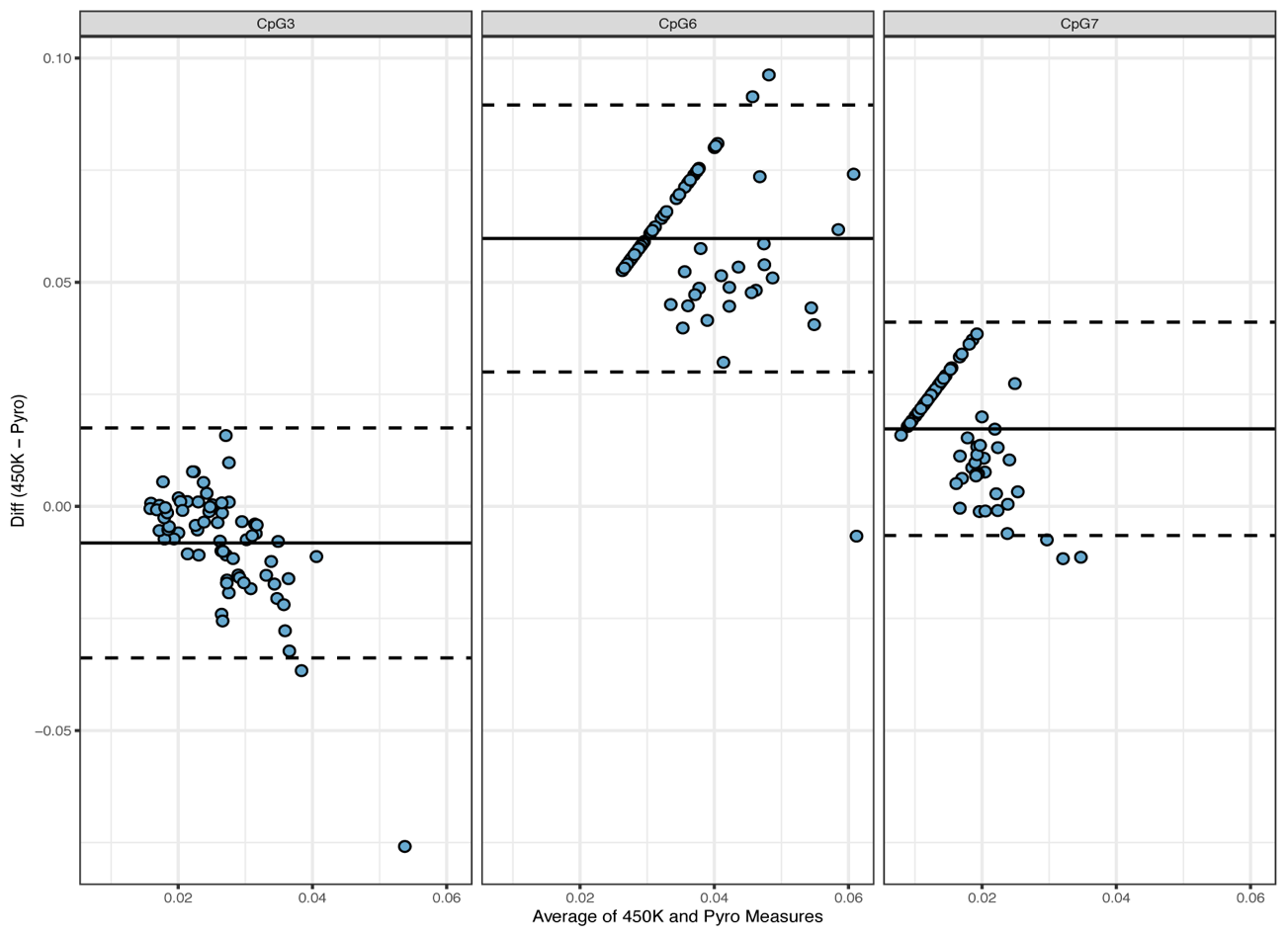 Table S.1. Results for Models Testing Interactions Between Genotype and Contact and Infant Distress on DNAmTable S.2. Details on Individual CpGs Found within DMRs Note. Difference = difference between high and low contact groups.Supplementary Table 3. Results for Main Effects and Interaction Models Testing Associations Between Contact and Epigenetic Age Deviation.BDNF cg07238832EstimateStd. Errort valuePr(>|t|)Intercept0.210.700.300.76Contact0.410.760.540.59BDNF A carrier0.680.710.970.34Sex0.020.130.140.89Race0.020.140.180.86Age0.040.150.250.81Contact*BDNF A carrier-0.070.16-0.440.66Contact*Sex-0.120.17-0.720.47Contact*Race-0.060.16-0.360.72Contact*Age-0.050.16-0.300.77BDNF A carrier*Sex-0.060.18-0.330.75BDNF A carrier*Race0.320.171.830.07BDNF A carrier*Age-0.230.15-1.530.13Intercept0.530.521.010.31Distress0.470.232.050.04BDNF A carrier0.530.710.750.46Sex-0.030.10-0.260.80Race0.020.100.190.85Age-0.020.10-0.150.88Distress*BDNF A carrier-0.030.05-0.520.60Distress*Sex-0.010.05-0.240.81Distress*Race0.000.050.040.97Distress*Age-0.100.05-2.120.04BDNF A carrier*Sex-0.150.17-0.890.38BDNF A carrier*Race0.320.181.830.07BDNF A carrier*Age-0.180.15-1.210.23BDNF cg10635145Intercept-0.340.42-0.800.43Contact0.090.460.200.85BDNF A carrier0.060.430.130.90Sex-0.100.08-1.340.18Race0.060.080.780.44Age0.020.090.190.85Contact*BDNF A carrier-0.030.10-0.350.73Contact*Sex0.100.101.010.32Contact*Race-0.010.10-0.130.90Contact*Age-0.030.09-0.310.75BDNF A carrier*Sex-0.370.11-3.530.00BDNF A carrier*Race0.290.102.770.01BDNF A carrier*Age-0.070.09-0.790.43Intercept-0.220.32-0.680.50Distress0.020.140.170.87BDNF A carrier0.070.430.160.88Sex-0.060.06-0.920.36Race0.040.060.720.47Age-0.010.06-0.170.86Distress*BDNF A carrier0.020.030.510.61Distress*Sex-0.010.03-0.420.67Distress*Race0.000.030.030.98Distress*Age0.000.03-0.160.87BDNF A carrier*Sex-0.360.11-3.430.00BDNF A carrier*Race0.320.112.940.00BDNF A carrier*Age-0.090.09-0.930.35OXTR cg17036624Intercept0.950.472.000.05Contact-0.150.52-0.300.77BDNF A carrier-0.190.54-0.350.73Sex0.020.080.260.80Race-0.050.09-0.600.55Age0.000.100.001.00Contact*OXTR A carrier-0.020.12-0.200.84Contact*Sex-0.100.11-0.880.38Contact*Race-0.040.11-0.340.73Contact*Age0.040.110.380.70OXTR A carrier*Sex-0.210.12-1.670.10OXTR A carrier*Race0.140.131.090.28OXTR A carrier*Age0.010.110.110.91Intercept0.800.292.810.01Distress-0.050.15-0.320.75BDNF A carrier-0.280.57-0.500.62Sex-0.040.06-0.690.49Race-0.060.06-0.980.33Age0.030.060.570.57Distress*OXTR A carrier-0.020.04-0.590.56Distress*Sex0.030.040.830.41Distress*Race-0.010.03-0.250.81Distress*Age0.010.030.310.76OXTR A carrier*Sex-0.190.13-1.490.14OXTR A carrier*Race0.100.140.720.47OXTR A carrier*Age0.030.120.270.79CpGEstimateFalse Discovery RateGenePr(>|t|)ChromosomePositionDifferenceLocation Relative to TSScg056557070.00860.0000LDHAL6A2E-12chr11184772540.0040ICshorecg065885560.05430.0000LDHAL6A1E-12chr11184772990.0364HCcg068884600.05250.0000LDHAL6A1E-12chr11184773030.0376HCcg079153430.03610.0000LDHAL6A8E-13chr11184776800.0210HCcg154632840.04550.0000LDHAL6A4E-13chr11184775340.0311HCcg188884610.04440.0000LDHAL6A7E-13chr11184773790.0283HCcg237978870.03240.0000LDHAL6A2E-12chr11184777530.0179HCcg24440827-0.00110.0000LDHAL6A1E-08chr1118478135-0.0016ICshorecg267403180.03010.0000LDHAL6A4E-12chr11184771530.0199ICshorecg06080014-0.06070.09012E-04chr1684822990-0.0458ICcg06927361-0.04230.09132E-04chr1684823224-0.0338ICcg005881980.05300.00011E-08chr6296484520.0567ICshorecg021576260.06360.00007E-09chr6296487360.0647HCcg031980090.06480.00008E-09chr6296486040.0685ICshorecg034498570.07200.00007E-09chr6296486230.0744ICshorecg040714400.02000.00014E-08chr6296482750.0210ICshorecg071346660.04560.00012E-08chr6296484000.0479ICshorecg080222810.03710.00012E-08chr6296483450.0366ICshorecg080414480.08590.00001E-08chr6296489010.0898HCcg106485730.04300.00012E-08chr6296483480.0435ICshorecg113831340.07890.00008E-09chr6296485900.0802ICshorecg117475940.01670.00025E-08chr6296482250.0198ICshorecg126448880.03770.00012E-08chr6296483600.0401ICshorecg138351680.07650.00007E-09chr6296487560.0820HCcg155706560.08410.00007E-09chr6296486280.0862ICshorecg157085260.03250.00014E-08chr6296482710.0346ICshorecg168851130.03860.00001E-08chr6296485070.0395ICshorecg196366270.06970.00026E-08chr6296490840.0685HCcg202286360.08950.00001E-08chr6296485250.0898ICshorecg224949320.03440.00012E-08chr6296483790.0343ICshorecg241008410.06170.00013E-08chr6296490240.0664HCcg256990730.03670.00012E-08chr6296483810.0374ICshorecg259781380.02710.00028E-08chr6296481610.0285ICshorecg01341801-0.12750.0131HLA-DRB51E-05chr632489203-0.1352LCcg059382070.05180.0623HLA-DRB51E-04chr6324897500.0455HCcg08188015-0.04900.0248HLA-DRB53E-05chr632489553-0.0563ICshorecg139722020.07430.0786HLA-DRB52E-04chr6324898010.0737HCcg18816397-0.05290.0250HLA-DRB53E-05chr632489555-0.0546ICshorecg057794060.08620.0059ZFAND2A5E-06chr711988410.0722HCcg070922130.01600.0545ZFAND2A9E-05chr711994550.0121HCcg129508160.07450.0051ZFAND2A4E-06chr711989770.0659HCcg151124750.02730.0105ZFAND2A1E-05chr711985220.0257ICshorecg161459150.02650.0079ZFAND2A6E-06chr711986620.0231HCcg187657530.03100.0053ZFAND2A4E-06chr711989260.0239HCMain Effects ModelEstimateStd. Errort valuePr(>|t|)Intercept0.590.441.360.18Contact0.170.151.100.27Distress0.010.050.280.78Sex0.040.150.260.79Race-0.050.15-0.330.74Years Education-0.040.03-1.500.14Interaction ModelInteraction ModelIntercept1.350.701.920.06Contact-1.150.94-1.220.23Distress0.330.261.270.21Sex0.310.231.350.18Race0.090.220.400.69Years Education-0.100.04-2.350.02Contact*Distress0.230.102.410.02Distress*Sex-0.070.10-0.660.51Contact*Sex-0.410.32-1.310.19Distress*Race0.030.090.290.77Contact*Race-0.220.33-0.660.51Distress*Years Education-0.030.02-1.630.11Contact*Years Education0.100.061.790.08